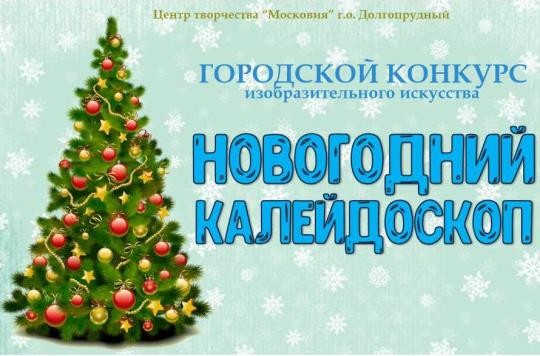 Заявка на участие в городском конкурсе«Новогодний калейдоскоп»Учебное заведениеФ.И.О. педагогаКоличество участниковКоличество работАнкета участников конкурсаФ.И.О.участникаДата рождения,полных летНазвание работыНоминацияШкола№Ф.И.О.педагога